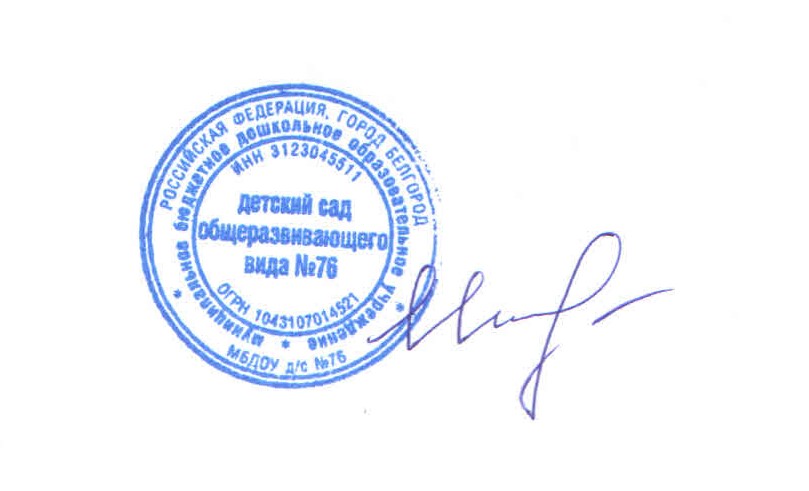 Графикплатных образовательных услуг на 2018-2019 учебный год№п/пНаименование кружка, место расположенияФ.И.О.руководителяГрафик работыСтоимость 1 занятия1Кружок по обучению элементам аэробики «Пчелка»(музыкальный зал)Юнусова Анастасия ВладимировнаСреда, пятница15.00-15.25 гр. 6, 1316.10-16.30 гр. 8, 1016.30-16.55 гр. 9, 1160 рублей2Кружок по обучению элементам спортивной гимнастики «Сила и грация» (музыкальный зал)Юнусова Анастасия ВладимировнаСреда, пятница15.30-15.45 гр. 515.50-16.05 гр. 317.00-17.15 гр. 760 рублей3Кружок по обучению игре в мини-баскетбол «Чемпион»(спортивный зал)Домнина Анна МихайловнаВторник, четверг15.00-15.30гр. 6, 9, 13, 4, 1260 рублей4Кружок по обучению изобразительному творчеству «Юный художник»(изостудия)Максимова Ирина ВладимировнаВторник, пятница15.00-15.20 гр.1015.30-15.55 гр. 6,916.05-16.30 гр.11, 1316.40-17.00 гр.4, 1260 рублей5Кружок по обучению с соленым тестом «Мукосолька»(кабинет английского языка)Новикова Светлана СтаниславовнаВторник, четверг15.00-15.25 гр. 6, 13, 4, 1215.30-15.45 гр. 115.50-16.05 гр. 5,716.10-16.25 гр. 216.30-16.45 гр. 316.50-17.10 гр. 1017.10-17.35 гр. 9, 1160 рублей6Кружок по обучению английского языка «Бемби»(кабинет английского языка)Сытченко Анастасия АнатольевнаПонедельник, среда10.00-10.20 гр. 8, 1010.30-10.55 гр. 1111.00-11.25 гр. 611.30-11.55 гр. 915.00-15.25 гр. 415.30-15.55 гр. 1216.00-16.25 гр. 360 рублей